MOUVEMENT DEPARTEMENTAL RENTREE 2024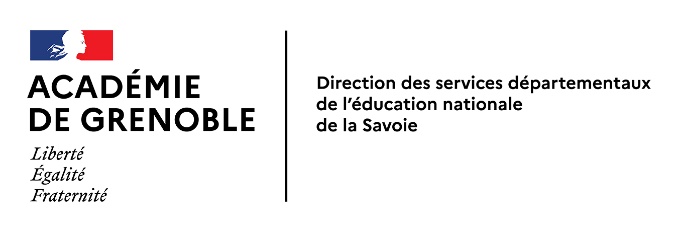 Récapitulatif des demandes de majorationVous participez au mouvement départemental pour la rentrée 2024. Afin de préparer au mieux la vérification des barèmes, merci de bien vouloir nous retourner ce formulaire dument complété avant le lundi 22 avril 2024 par courrier électronique à ce.dsden73-mouvement@ac-grenoble.fr.NOM : …………………………………………………….….……………………………………………….………Prénom ……………….….…..…………………………………………………………………………...…………*	Cocher les cases correspondant aux situations pour lesquelles vous demandez à bénéficier d’une majoration de barème ou d’une priorité.Date : ____ / ____ / 2024	SignatureTYPE DE DEMANDE*Cadre réservé à l’administrationRapprochement de conjointsRapprochement avec le détenteur de l’autorité parentale conjointeAgent bénéficiaire d’une RQTH en cours de validitéAgent bénéficiaire de l’obligation d’emploi avec un appui médicalAgent ayant un conjoint bénéficiaire de l’obligation d’emploi et/ou un enfant reconnu handicapé ou ayant une maladie graveMesure de carte scolaireAncienneté en REP ou REP+ :date de nomination à titre définitif : ____/____/______Ancienneté sur poste éloigné des axes de communication :date de nomination : ____/____/______Caractère répété de la demandeAncienneté dans le poste :date de nomination : ____/____/______Enfants à charge : nombre d’enfants : _____Enfant à naitre : date de début de grossesse : ____/____/______Intérim sur un poste de direction ou chargé d’écoleRéintégration après congé parental Réintégration après détachementRéintégration après disponibilité Autre (à préciser) : …………..……………………………………….……………………………………..……